Утверждена_____________________________________________________________________________________________________________________________________________________________________________________________(наименование документа об утверждении, включая наименования органов государственной власти или органов местного самоуправления, принявших решение об утверждении схемы или подписавших соглашение о перераспределении земельных участков)от ____________________    № __________Схема расположения земельного участка или земельных участков на кадастровом плане территорииСистема координат: МСК-12Условный номер земельного участка:ЗУ1Условный номер земельного участка:ЗУ1Условный номер земельного участка:ЗУ1Площадь земельного участка 2090 м2Площадь земельного участка 2090 м2Площадь земельного участка 2090 м2Обозначение характерных точек границКоординаты, мКоординаты, мОбозначение характерных точек границXY1231318614.011248470.802318604.581248510.93н1318603.431248515.82н2318560.341248509.733318571.671248461.044318597.671248466.931318614.011248470.801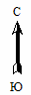 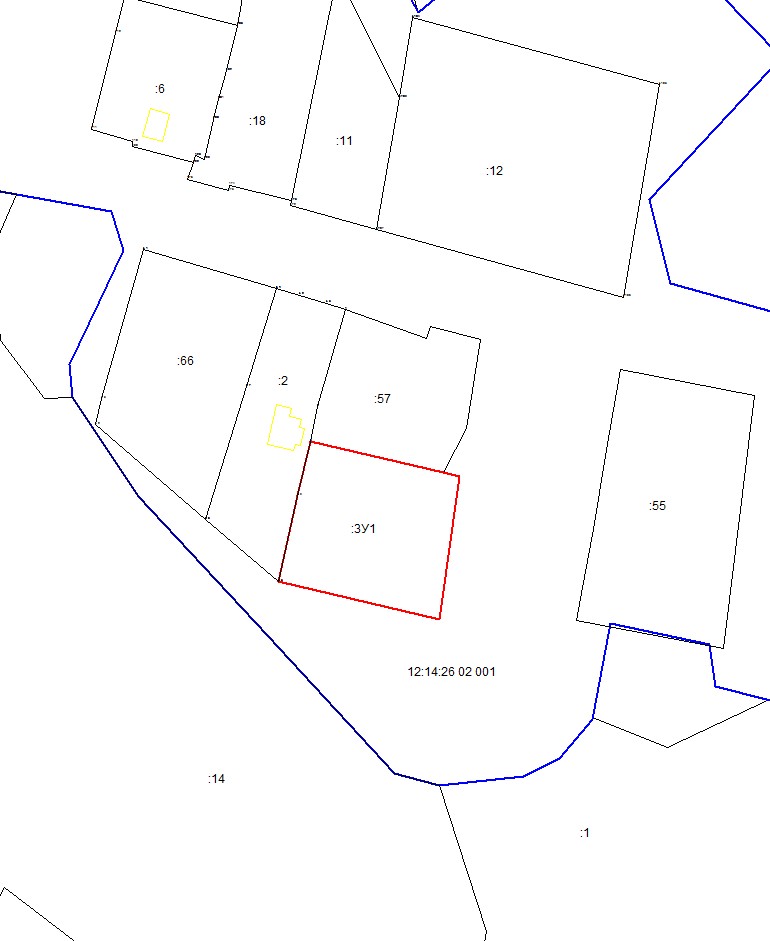 Масштаб 1:1000